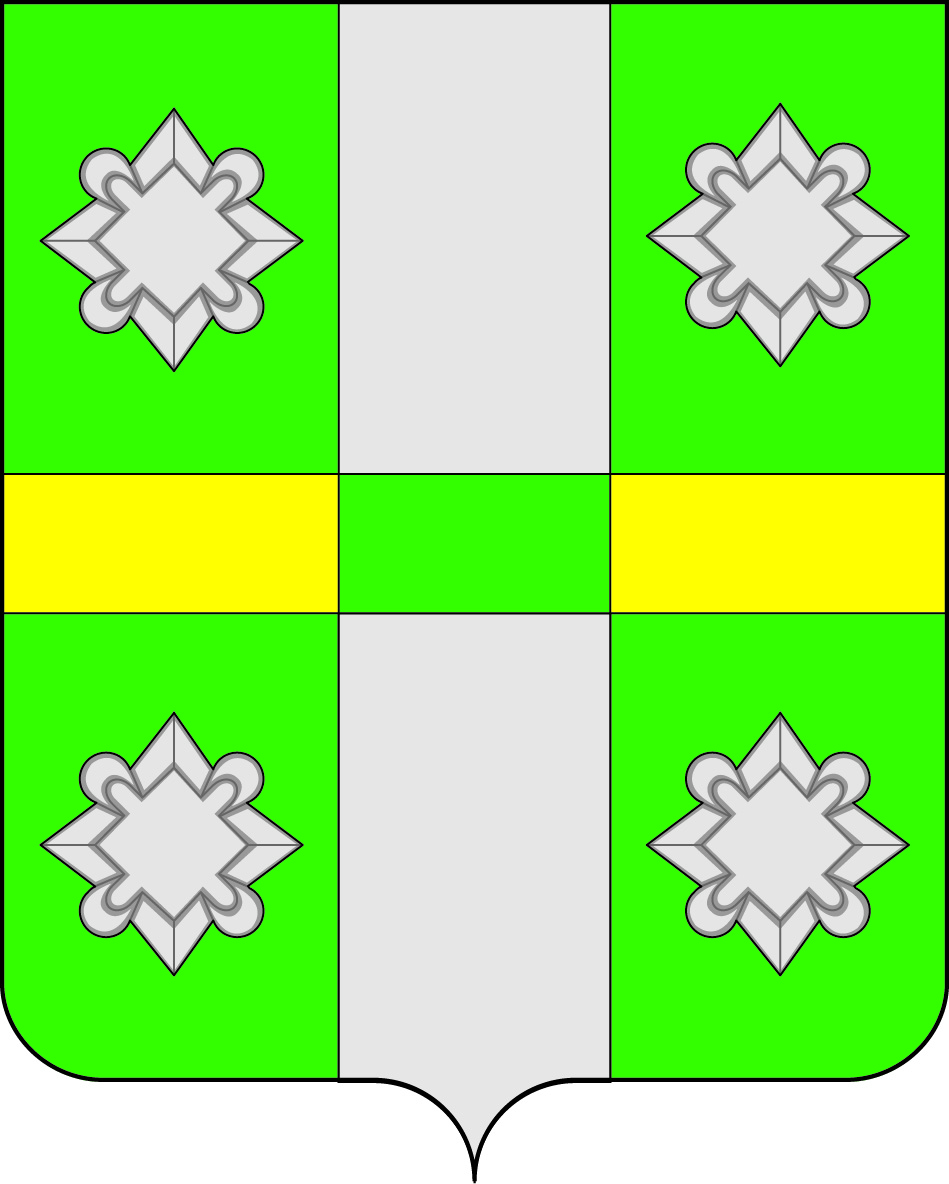 Российская ФедерацияИркутская  областьА Д М И Н И С Т Р А Ц И ЯГородского поселенияТайтурского муниципального образованияР А С П О Р Я Ж Е Н И Еот  22.12.2016г.					 			 № 276- р           п. ТайтуркаОб участии в областном межведомственном профилактическом мероприятии «Сохрани ребенку жизнь»                 В целях осуществления координации деятельности органов и учреждений системы профилактики безнадзорности и правонарушений несовершеннолетних на территории Усольского района по предупреждению оставления детей в обстановке, представляющей опасность для их жизни и здоровья вследствие безнадзорности и беспризорности, а также предотвращения жестокого обращения и младенческой смертности детей, в соответствии с распоряжением заместителя председателя Правительства Иркутской области от 13 декабря 2016 года №86-рзп,  Федеральным законом от 24 июня 1999 года №120-ФЗ «Об основах системы профилактики безнадзорности и правонарушений несовершеннолетних», Законом Иркутской области от 12 ноября 2007 года «О порядке создания и осуществления деятельности комиссий по делам несовершеннолетних и защите их прав в Иркутской области», на основании   ст. 22, 46 Устава г.п. Тайтурского МО1. Принять участие в областном межведомственном профилактическом
мероприятии «Сохрани ребенку жизнь» в период зимних праздничных дней с 25 декабря 2016 года по 15 января 2017 года (далее – профилактическое мероприятие).2. Создать комиссии с обязательным  участием специалистов УГБ подразделение ТУБ, руководитель Н.В.Садкова; МБОУ «Холмушинская ООШ», директор Н.В.Власко; МБОУ «Тайтурская СОШ», директор О.В.Котовская; МБОУ «Буретская СОШ». директор Е.В.Халиулина; УГБОУ УАПТ филиал р.п.Тайтурка, заведующий В.С.Павленко; МДОУ Детский сад №19 «Брусничка», заведующий Н.Н.Качко; МДОУ Детский сад д.Буреть «Сказка», заведующий  А.М.Панова; межрайонного управления министерства социального развития, опеки и попечительства Иркутской области № 4 (Швец З.С. по согласованию), ОГКУ «Управление социальной защиты населения по г. Усолье-Сибирское и Усольскому району» (Воронина Е.В. по согласованию), отдела по делам несовершеннолетних ОП МО МВД России «Усольский» (Латышева Е.В. по согласованию), отдела участковых уполномоченных полиции ОП МО МВД России «Усольский» (Лаврентьев А.В. по согласованию), Усольского участка ФКУ ГИМС МЧС России (Леонидов А.Л. по согласованию), ОНДиПР по г. Усолье-Сибирское и Усольскому району (Лопатин А. А. по согласованию), ОГКУ СО «Социально-реабилитационный центр для несовершеннолетних Усольского района» (М.И.Палагина по согласованию), комиссии по делам несовершеннолетних и защите их прав (Дубенкова И.М.), с целью организации подворовых обходов, социальных и медицинских патронажей семей, находящихся в социально- опасном положении, имеющих малолетних детей, а также семей «группы высокого социального риска» при наличии показаний принятия превентивных мер по своевременной госпитализации детей, временному помещению в дома ребенка или учреждения социального обслуживания;3. Обеспечить ежедневный мониторинг (в том числе в выходные и праздничные дни) случаев жестокого обращения с детьми, младенческой и детской смертности вне медицинских организаций;4.Информацию о выявленных случаях направлять в районную комиссию по делам несовершеннолетних и защите их прав по телефону/факсу: (839543) 94-4-42;5. Направить в комиссию по делам несовершеннолетних и защите их прав Усольского района информацию о результатах мероприятия в срок до 20 января 2017 года согласно приложению к настоящему распоряжению.5. Специалисту по делопроизводству и кадрам Администрации г.п. Тайтурского МО опубликовать настоящее Распоряжение в газете «Новости»   и разместить на официальном сайте администрации г.п. ТМО.6. Контроль над исполнением настоящего Распоряжения оставляю за собой.Глава г.п. Тайтурского МО                                                          Е.А.Артёмов